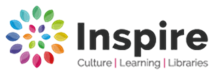 Library Volunteers help to extend and enhance the library services we provide. They give support for everyday activities in the library, helping alongside our staff, to improve community access to the service. Key Tasks for Everyday Activities:Encouraging children, aged 4 – 11, to join and complete the Summer Reading Challenge.Explaining to children (and their parents and carers) how the challenge works.   Listening and talking enthusiastically to children about the books they have read.  Helping them to choose new books to read.Handing out incentives to children as they progress through the challenge.Keeping challenge records up to date e.g. by filling out and filing registration cardsHelping children use the Summer Reading Challenge website if required.General InformationVolunteering in a library is a great way to meet new people, make new friends, enhance existing skills and develop new ones.In general, a Summer Reading Challenge volunteer should be prepared to commit to a regular time - a two or three hour session a week during the six week school summer holidays.W: www.inspireculture.org.uk/volunteers E: volunteers@inspireculture.org.uk T:  Steve Powell on 0115 8044418 / 07944 428951 Summer Reading Challenge Volunteer role